TEST DE EVALUARE INIȚIALĂ – A Unește animalele cu hrana lor preferată.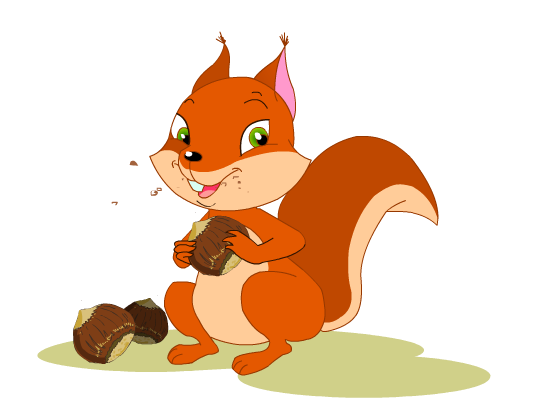 Colorează casetele din dreptul propozițiilor adevărate. Toamna pleacă păsările călătoare.                 Pomii înfloresc primăvara. Cireșele sunt fructe de toamnă.                      Toamna frunzele copacilor se îngălbenesc și cad.Desparte în silabe următoarele cuvinte: Scrie corect propoziția lui Matei.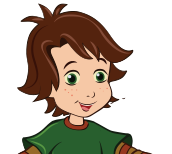 Scrie cuvintele după model.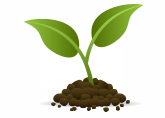 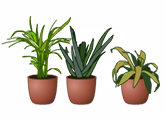 Transcrie propozițiile în ordinea desfășurării întâmplărilor:Roșcata se sperie și fuge.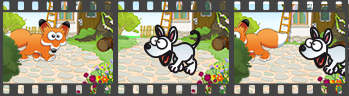 Grivei o simte și latră furios.Vulpea a intrat în ogradă.Privește imaginea și completează propozițiile: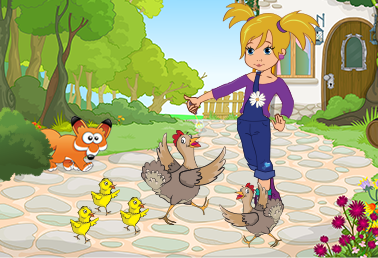 Măriuca...........Găinile..........Șireata..............BAREMUL DE CORECTARE ȘI APRECIEREÎNREGISTRAREA REZULTATELORMATRICEA  ITEM-ELEVINTERPRETAREA REZULTATELOR1)2)3)ItemulFoarte bineBineSuficient1Realizează corect corespondența pentru toate cele patru cuvinte date.Realizează corect corespondența pentru trei dintre cuvintele date.Realizează corect corespondența pentru două dintre cuvintele date.2Stabilește valoarea de adevăr pentru cele patru propoziții date.Stabilește valoarea de adevăr pentru trei dintre propozițiile date.Stabilește valoarea de adevăr pentru două dintre propozițiile date.3Desparte corect în silabe cele patru cuvinte date.Desparte corect în silabe trei dintre cuvintele date. Desparte corect în silabe două dintre cuvintele date. 4Delimitează corect cuvintele propoziției, folosește majuscula și semnul de punctuație.Delimitează corect cuvintele propoziției și folosește majuscula sau semnul de punctuație.Delimitează corect cuvintele propoziției, nu folosește majuscula și nici semnul de punctuație.5Scrie corect forma de plural a celor patru substantive date, folosind grupurile de litere.Scrie corect forma de plural a trei dintre substantivele date.Scrie corect forma de plural a cel puțin unul dintre substantivele date.6Ordonează și transcrie corect cele trei propoziții.Ordonează propozițiile, însă are erori la transcriere.Identifică corect una dintre propoziții.7Scrie corect toate cele trei enunțuri, făcând referire la imaginea dată.Scrie corect două enunțuri, făcând referire la imaginea dată.Scrie corect un enunț, făcând referire la imaginea dată.Nr.crt.                       ItemulNumele elevuluiI 1I 2I 3I 4I 5I 6I 7CalificativTOTAL ITEMI REALIZAȚIConcluzii în urma aplicării testuluiMăsuri propuse